DZIEŃ CZWARTYTEMAT: MOJA MIEJSCOWOŚĆZabawa „Moje uczucia” cel: kształcenie umiejętności przypisania konkretnych emocji /smutek, radość/ do werbalnie przedstawionych sytuacji Dziecko otrzymuje karty ze smutną i wesołą miną, rodzic czyta dziecku krótkie zdania opisujące różne sytuacje. Zadaniem dziecka jest podniesienie karty z taką emocją, którą ono odczuwa w przedstawionej sytuacji: - za dobre zachowanie dostałem nagrodę, - na urodziny dostałem tablet, - idę z dziadkiem na lody, - kolega zabrał mi zabawkę, - pani mnie pochwaliła, - idę z rodzicami do kina, - w przedszkolu koledzy nie bawią się ze mną.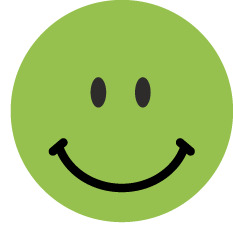 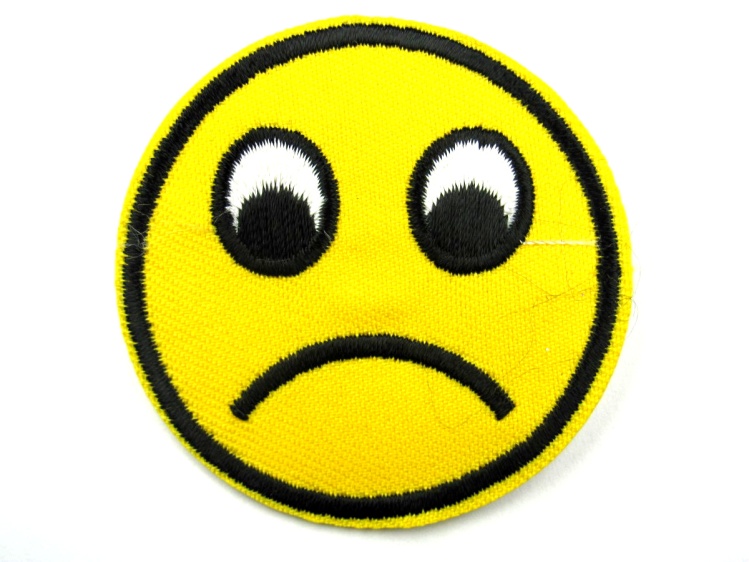  „Plan mojego miasta” – rysowanie kredkami. cel: utrwalanie orientacji w schemacie własnego ciała i w przestrzeni; utrwalanie wiadomości na temat najważniejszych, najbardziej znanych miejsc w swoim mieście.Słuchanie wiersza pt.: „Moje miasto” Anny Rynkiewicz Jesteśmy dziećmi ciekawymi świata Lubimy jednak do domu powracać. I choć mieszkamy w domach i blokach. To wielka łączy nas wspólnota. Wszyscy mieszkamy w Białymstoku. Tutaj nam mija rok po roku. W tym naszym mieście atrakcji jest wiele, więc je zwiedzamy nie tylko w niedzielę. A gdy idziemy u boku swych bliskich zwiedzamy wraz z nimi nasz Pałac Branickich. Obok Pałacu jest piękny park, a w nim plac zabaw, siłownia i staw. Jest także pomnik nasze słynne „ Praczki” przy którym dziarsko pływają kaczki. Tak nas prowadzą drogi i dróżki, że często bywamy na Rynku Kościuszki.To miejsce w centrum Białegostoku z Ratuszem, Kościołem i kawiarniami z boku. W naszym mieście również teatr mamy w nim bajkowe spektakle często oglądamy. Gdy chcemy pobyć ze zwierzętami zmierzamy do zoo dziarskimi krokami. Białystok zachwyca a my go kochamy I bardzo się cieszymy że tutaj mieszkamy! Rozmowa na temat wiersza: - Jak nazywa się miasto/miejscowość w którym mieszkasz? - Co się w nim znajduje? - Z kim możemy zwiedzać miasto? - Co ci się najbardziej podoba w twoim mieście? „Co przedstawia ilustracja?” - omówienie charakterystycznych budowli/zabytków/ i miejsc w mieście.Rodzic prosi dziecko, aby wybrało sobie jedną ilustrację, najlepiej tą, na której przedstawiony jest miejsce/zabytek który zna. Zadaniem dziecka jest opowiedzenie tego, co widzi na ilustracji.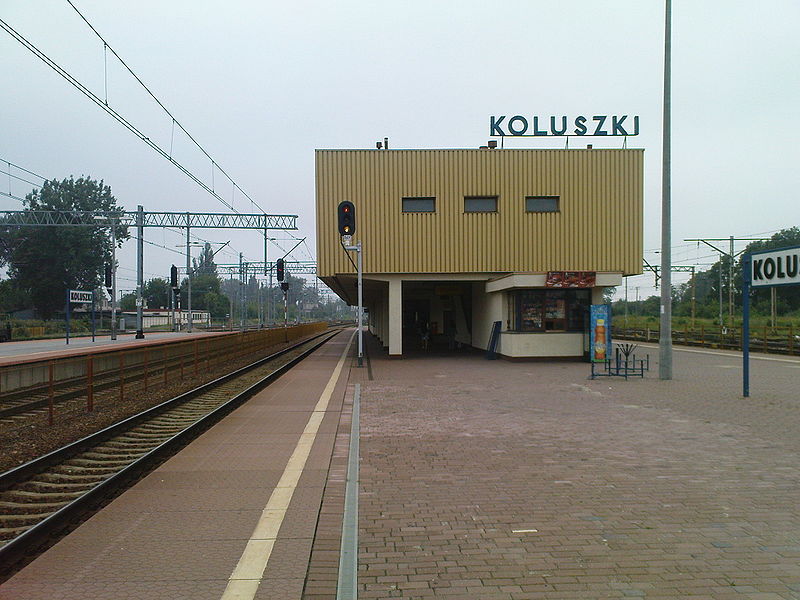 Dworzec w Koluszkach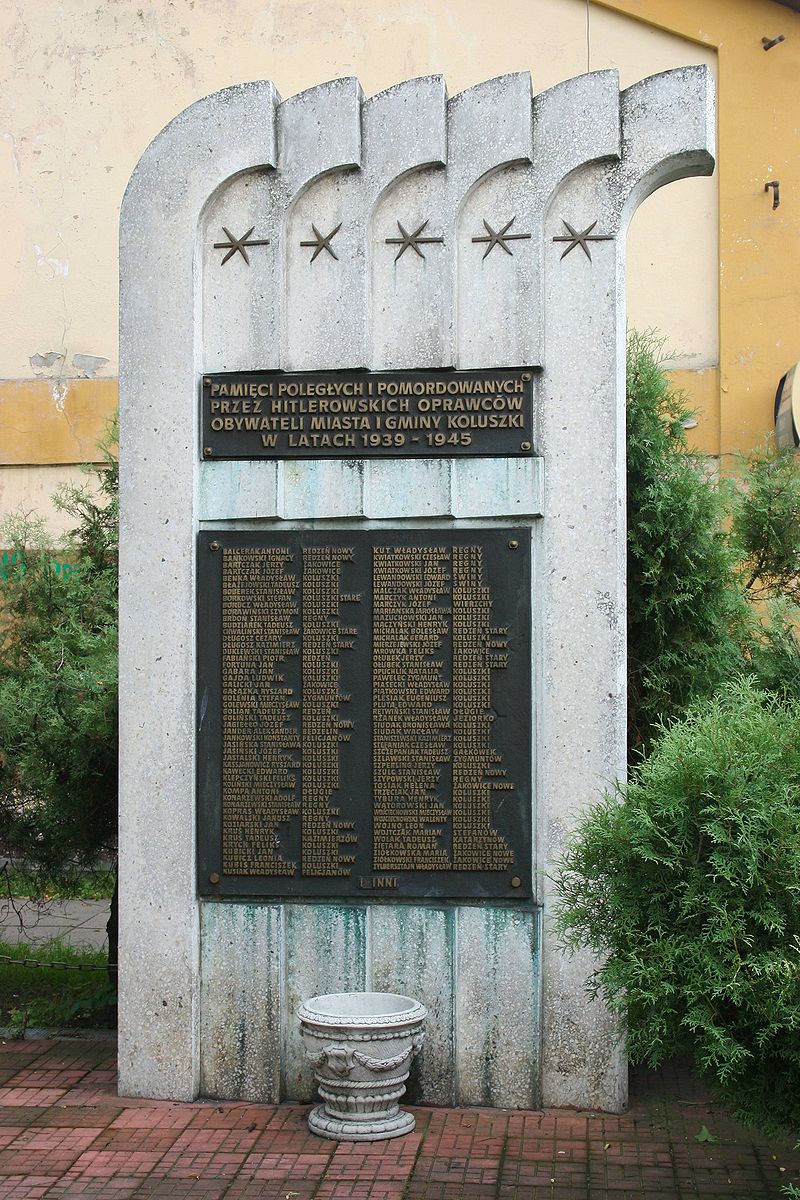 Pomnik pamięci poległych i pomordowanych w II wojnie światowej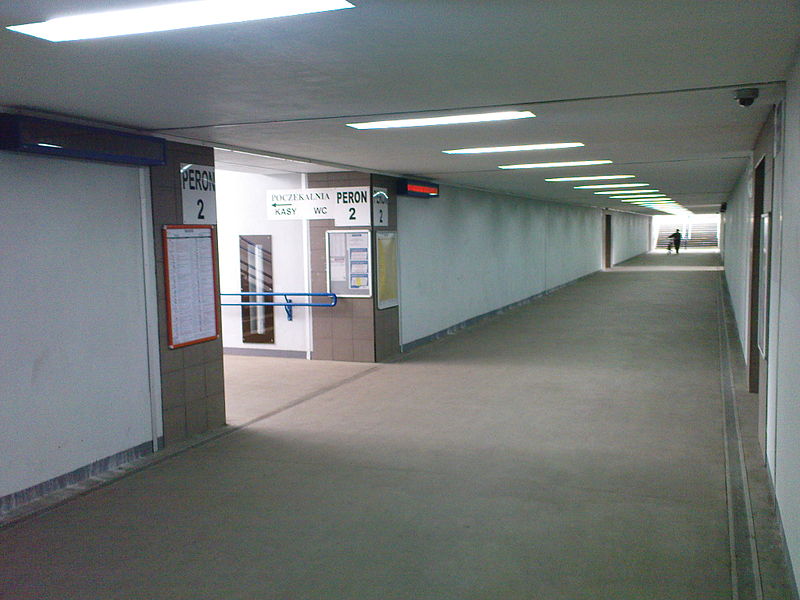 Dworzec kolejowy w Koluszkach - przejście podziemne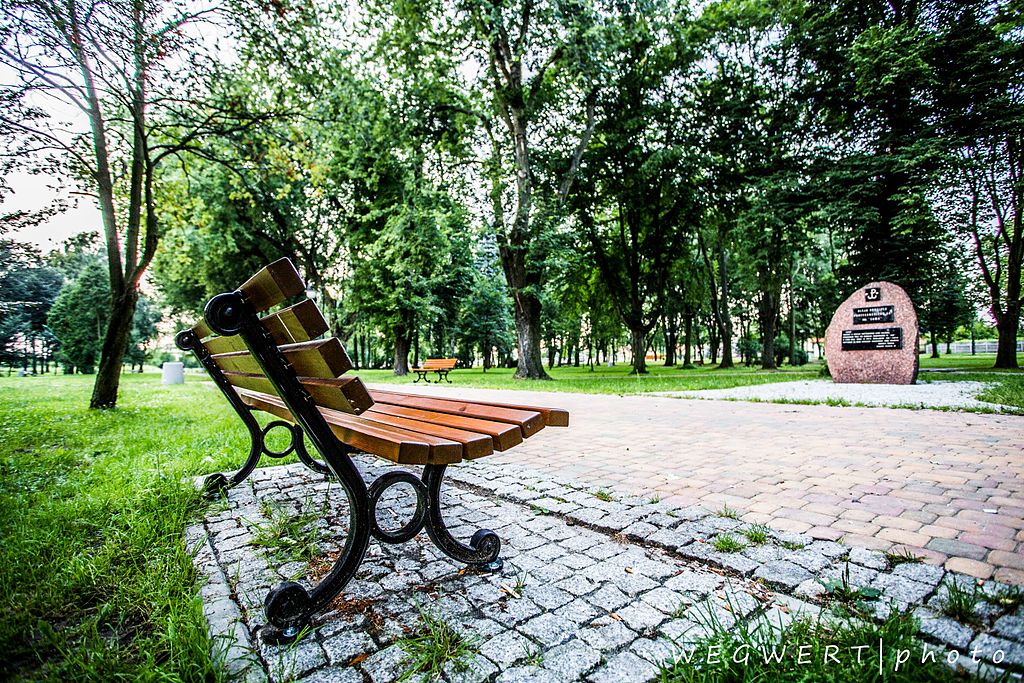 Park miejski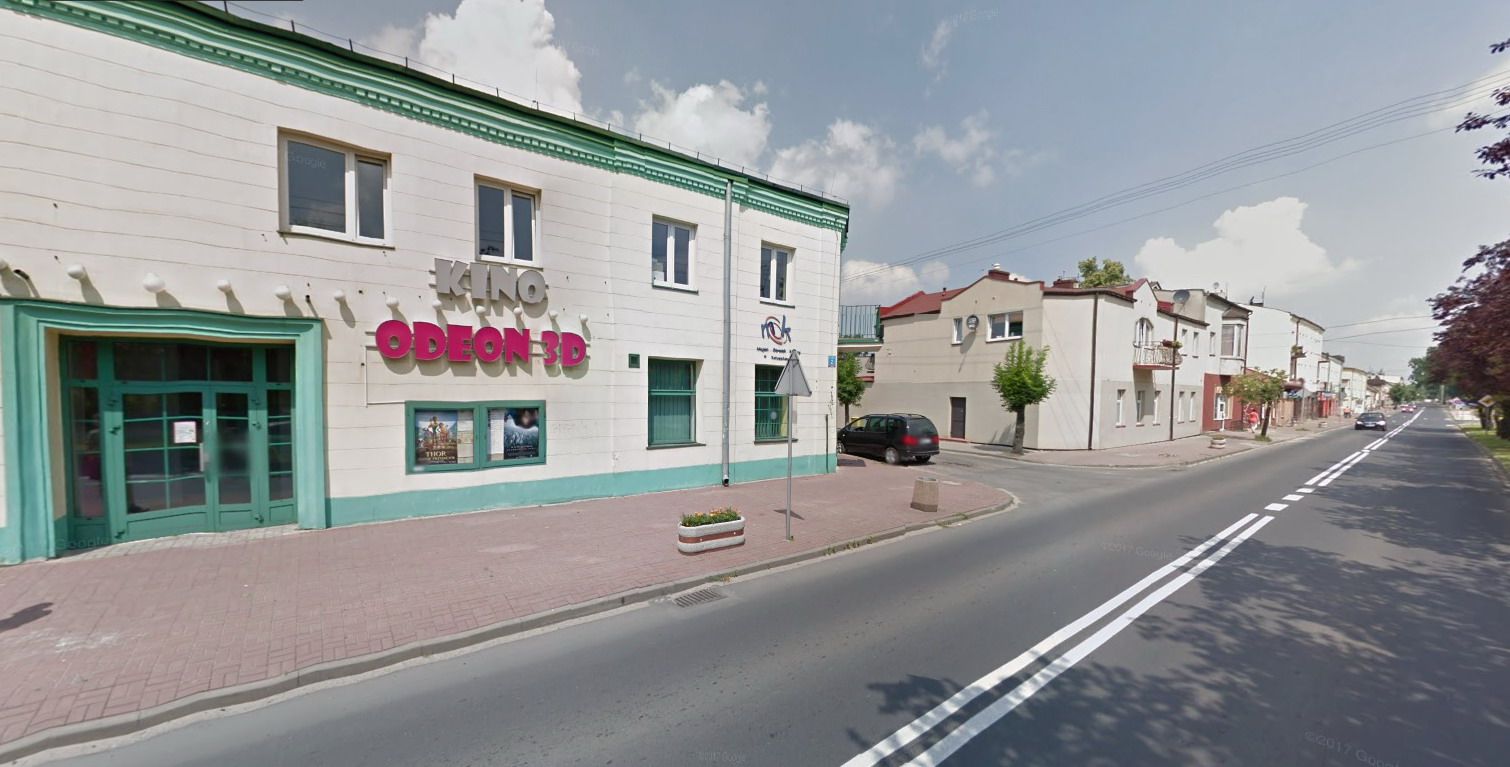 Kino Odeon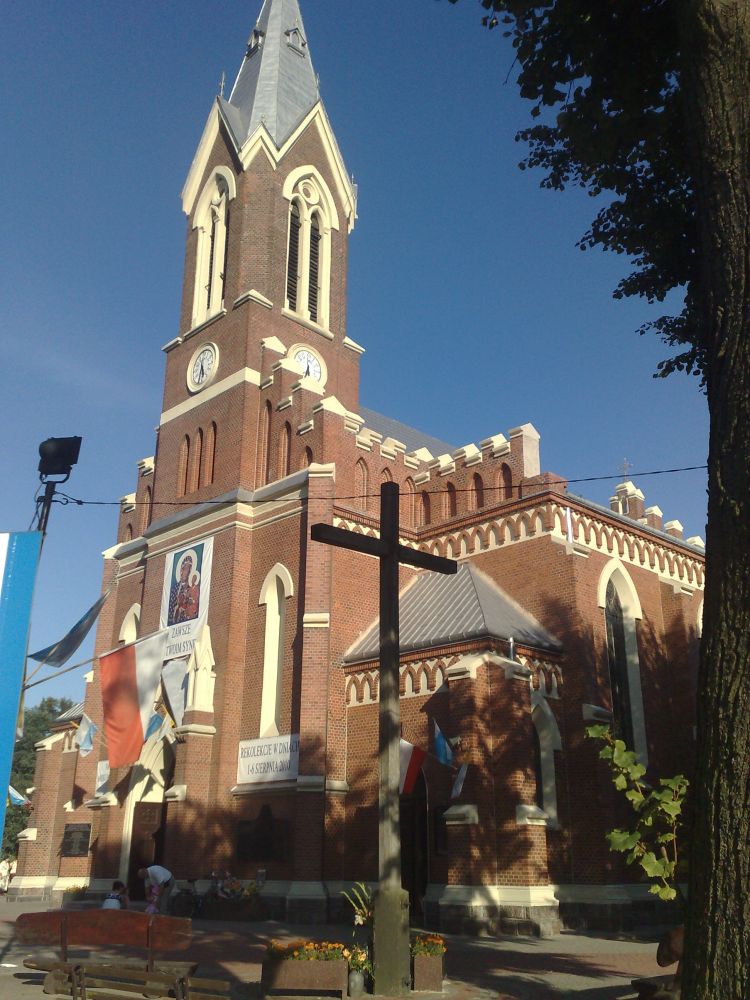 Kościół NP NMP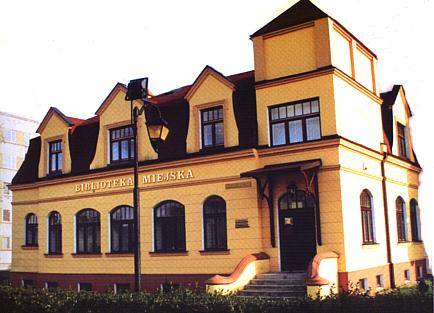 Miejska biblioteka publicznaZabawa ruchowa „Zwiedzamy nasze miasto”. Rodzic  w różnych miejscach pokoju rozmieszcza ilustracje miasta. Dziecko wraz z rodzicem tworzy pociąg. Następnie rodzic  opowiada dziecku, że wybierają się na wycieczkę. Przy śpiewie piosenki pt.: „Jedzie pociąg” dzieci poruszają się po sali. Po wyjściu z pociągu rodzic /przewodnik/ zaprasza do zwiedzania miasta. Dziecko rozgląda się po mieście i podchodzi kolejno do każdej ilustracji. Natomiast rodzic opowiada dziecku o zabytku, który przedstawia dana ilustracja. Dzieci mogą również zwiedzać muzea, zamki, naśladując np. wchodzenie krętymi schodami i podnoszenie wysoko kolan jeden za drugim czy podziwianie miasta z tarasu, balkonu jakiegoś zamku.„Spacer z rodzicami”. –opowieść ruchowa. Do zabawy zachęcamy  mamę, tatę i dziecko.Zadaniem  jest ilustrowanie ruchem opowiadania nauczyciela. Jest piękne wiosenne popołudnie. Idziesz z mamą i tatą na spacer. Tata stawia bardzo duże kroki. Mama idzie w butach na wysokich obcasach małymi krokami, a dziecko podskakuje. W pobliżu jest rzeka. Nad rzeką cała rodzina karmi kaczki. Potem wszyscy w podskokach idą do Wesołego Miasteczka. Mama, tata i dziecko kręcą się na karuzeli i uśmiechają się do siebie. Po wspólnej zabawie wracają do domu. Tata stawia bardzo duże kroki. Mama idzie w butach na wysokich obcasach małymi krokami, a dziecko podskakuje.„Polonez” – słuchanie muzyki. https://www.youtube.com/watch?v=qE44MVA79-AWyklaskiwanie rytmu poloneza. „Polonez” – oglądnie nagrania tańca https://www.youtube.com/watch?v=qE44MVA79-A Demonstracja prostych figur. Utrwalenie podstawowego kroku poloneza. 1 – ugięcie nogi w kolanie i krok naprzód – zaczynamy od nogi zewnętrznej, 2 – krok naprzód, 3 – krok naprzód.  Ustawienie do tańca.  Taniec z rodzicem :)Co wiem o moim mieście?” – Quiz cel: utrwalenie wiadomości dotyczących miasta w którym mieszkamy, znajomości adresu zamieszkania, zwrócenie uwagi na udzielanie odpowiedzi pełnym zdaniem. - Jak nazywa się miasto w którym mieszkasz? - Co jest godłem naszego miasta? - Od czego najprawdopodobniej pochodzi nazwa naszego miasta? - Jaka rzeka przepływa przez nasze miasto? - Jakie znasz legendy związane z naszym miastem ? - Jakie ważne instytucje i urzędy się w nim znajdują? - Jakie zabytki znajdują się w naszym mieście? - Jak nazywa się klub sportowy w naszym mieście, w którym gra się w piłkę nożną? - Jak nazywa się miejsce, w którym możemy zobaczyć pociągi i autobusy? - Jak nazywa się ulica, na której znajduje się nasze przedszkole? - Na jakiej ulicy mieszkasz? - Jak nazywa się burmistrz naszego miasta?Prace do wykonania w domu Podręcznik- karty pracy 4 latki -cz. 4 str. 55 latki - cz. 4 str. 9Ćwiczenia ruchowe (do wyboru)https://www.youtube.com/watch?v=S5TFdKc6TB4https://www.youtube.com/watch?v=FZ3pj_ZkldQhttps://www.youtube.com/watch?v=InxomdEHL8Mhttps://www.youtube.com/watch?v=OZTYeTEZ2wAŻyczymy udanej zabawy!:)